	Vadovaudamasi Lietuvos Respublikos vietos savivaldos įstatymo 15 straipsnio 2 dalies 19 punktu, Pagėgių savivaldybės taryba n u s p r e n d ž i a:	1. Pa k e i s t i Pagėgių savivaldybės tarybos 2020 m. lapkričio 30 d. sprendimo Nr. T-238 „Dėl patalpų perdavimo pagal panaudos sutartį Pagėgių savivaldybės Vilkyškių bendruomenei“ 1 punktą ir jį išdėstyti taip: 	„1. Perduoti Pagėgių savivaldybės Vilkyškių bendruomenei pagal panaudos sutartį 10 metų Pagėgių savivaldybei nuosavybės teise priklausantį turtą −patalpas: Nr. 1-42 (plotas−265,47 kv. m), Nr. 1-43 (plotas − 25,53 kv. m), Nr. 1-44 (plotas − 10,51 kv. m), Nr. 1-45 (plotas − 3,40 kv. m), Nr. 1-46 (plotas − 1,72 kv. m), Nr. 1-47 (plotas − 1,72 kv. m), Nr. 1-48 (plotas − 1,71 kv. m), Nr. 1-49 (plotas − 1,72 kv. m), Nr. 1-50 (plotas − 3,41 kv. m), iš viso bendras plotas − 315,19 kv. m, esančias pastate, kurio unikalus Nr. 6391-9000-6010, žymėjimas 1B1p, registro Nr. 44/1579253, inventorinės bylos Nr. 6233, kadastro duomenų fiksavimo data 2015-04-24, adresu: Dvaro g. 1, Vilkyškių mstl., Vilkyškių sen., Pagėgių sav.,bendruomenėsįstatuosenumatytaiveiklaivykdyti.”	2. Sprendimą paskelbti Teisės aktų registre ir Pagėgių savivaldybės interneto svetainėje  www.pagegiai.lt.Pagėgių savivaldybės tarybos narys,pavaduojantis savivaldybės merą			Gintautas Stančaitis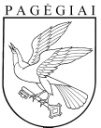 Pagėgių savivaldybės tarybasprendimasdėl PAGĖGIŲ SAVIVALDYBĖS TARYBOS 2020 M. LAPKRIČIO 30 D. SPRENDIMO NR. T-238 „DĖL PATALPŲ PERDAVIMO PAGAL PANAUDOS SUTARTĮ PAGĖGIŲ SAVIVALDYBĖS VILKYŠKIŲ BENDRUOMENEI“ PAKEITIMO2024 m. kovo 28 d. Nr. T-59Pagėgiai